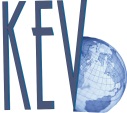 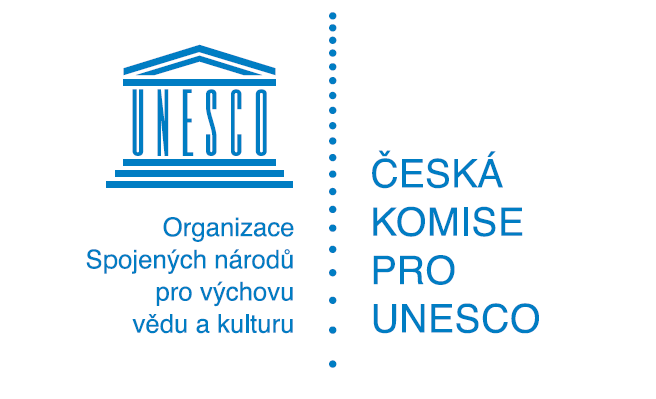 Klub ekologické výchovy z.s.ve spolupráci s Českou komisí pro UNESCOvyhlašujeXXII. ročník výtvarné soutěžeXVII. ročník literární soutěžeA      X. ročník fotografické soutěžena téma:Chemie -  pomocník nebo nebezpečný škůdce ?rok domorodých jazyků (nářečí)Na počest 150. výročí publikace periodického zákona prohlásila OSN rok 2019 za Mezinárodní rok periodické tabulky prvků.  V roce  1869 ruský chemik  Dmitrij Ivanovič Mendělejev  seřadil prvky podle rostoucí hmotnosti jejich atomů a periodicky se opakujícíh vlastností.  Častěji používané označení  je Mendělejevova  tabulka  prvků,  která značně usnadňuje naše chápání chemie. Periodická sosustava prvků je aktualizovaná i v současnosti  a nedávné době byla doplněna o dlalší 4 nové prvky. Letošní rok přitom nebude pouze rokem chemie a chemických prvků. Valné shromáždění OSN se rozhodlo, že rok je dostatečně dlouhá doba na to, aby se slavilo více než jedno výročí. Vyhlásili proto letošek rokem domorodých jazyků, které si rozhodně zaslouží naši pozornost. Na rozdíl od chemických prvků, jejichž počet se díky novým objevům neustále rozšiřuje, množství domorodých jazyků ve světě povážlivě klesá.Na co se tedy v letošním ročníku soutěže zaměříme ?Výtvarná soutěž výtvarné ztvárnění využití chemie v každodenním životě Periodická soustava prvků očima výtvarníka  návrh loga pro vyhlášené šířeji pojaté téma chemiekde chemie „škodí“kde nám chemie pomáháLiterární soutěž úvaha nad negativními dopady používání chemických látek úvaha „Bez chemie se těžko obejdeme“Čím mě chemie zaujala ?Významní chemici a jejich odkaz lidstvu   Co b y měla chemie řešit v dnešní době ?Odlišnosti našeho nářečí v regionu od spisovné češtiny (např. slovník odlišných výrazů)Fotosoutěžpropagace Mezinárodního roku periodické soustavy prvků s komentářemchemie v každodenním životě (s komentářem)Pozn: Komentář se bude týkat zdůvodnění výběru objektu, záměru propagace.      Literární, výtvarná i fotografická soutěž je určena pro všechny žáky základních a středních škol, kolektivních členů Klubu ekologické výchovy. Posláním soutěže je podporovat, rozvíjet a prezentovat literární. výtvarnou tvorbu v kontextu udržitelného cestovního ruchu.  Literární i výtvarné práce budou zařazeny podle věku soutěžící do kategorií:kategorie – I. stupeň ZŠ (6 – 11 let)kategorie-  II. stupeň ZŠ a nižší ročníky víceletých gymnázií (12 – 14 let)kategorie – SOŠ, SOU, Gymnázia (15 – 18 let)Literární práce:Literární útvary: poezie, próza, úvaha, vyprávění, popis, fejeton či esej Rozsah práce: 2 normostrany
Každá práce musí být označena (na poslední zadní straně) identifikačním štítkem.Výtvarné práce:Volná výtvarná technika: kresba, grafika, malba, kombinovaná technika, fotografie.
Požadavky na zpracování výtvarných prací: Zaslané práce by neměly být přehýbané. Nejsou vhodné trojrozměrné, prostorové, zarámované nebo zasklené práce. Na zadní straně každého díla musí být identifikační štítek. Formát maximálně do velikosti A0. V případě pastelových barev je třeba pastel zafixovat. Díla neposílejte v elektronické podobě na CD nosičích. Práce do soutěže za školu vyberte, nezasílejte práce celé třídy !!!!FOTO práce:Do soutěže je možné přihlásit i klasické fotografie a digitální fotografie, barevné i černobílé snímky. Fotografie by měly posloužit k propagaci regionu, města, obce, významné přírodní lokality. Měly by být spojeny s prvky marketingu a doplněny komentářem (důvod výběru, marketingový záměr)   Digitální fotografie by měly být vyhotoveny jako klasická fotografie na fotocitlivém materiálu nebo vytištěné na inkoustové tiskárně na fotografickém papíře pro inkoustové tiskárny. Maximální počet fotografií na jednoho soutěžícího je 2 ks. Minimální rozměr 13 x 18 cm, maximální rozměr je 30 x 40 cm. Fotografie posílejte bez paspart a rámečků. Na zadní stranu každé fotografie připněte identifikační štítek. Fotografie neposílejte v elektronické verzi ani negativy.Zaslané práce musí splňovat požadované technické podmínky (formát, kvalita). Zasláním práce autor souhlasí i s jejím dalším nekomerčním využitím např. vernisáže, putovní výstavy v rámci aktivit KEV.Vyhodnocení soutěže se uskuteční u příležitosti Dne životního prostředí v červnu 2019 (termín bude upřesněn) na Ministerstvu školství ČR, kam budou autoři a pedagogové vyhodnocených prací pozváni.Kontaktní adresa pro zasílání prací:Klub ekologické výchovyP. O. Box 105Pertoldova 3373143 00 Praha 4 – Modřanye-mail: natur.svec@seznam.czDůležité termíny:Vyhlášení soutěže: 7. 3. 2019  na valné hromadě KEV Termín odeslání prací: do 12. 5. 2019Hodnocení prací odbornou komisí: do 17. 5. 2019Vyhlášení výsledků (na web stránce KEVu):  24. 5. 2019Slavnostní ceremoniál předávání cen: 11.6.2019 MŠMT  Identifikační štítek:  Jméno autoraVěk autoraNázev a adresa školy(třeba uvést přesný a úplný název školy)ročník/ třídaJméno vedoucího práceKontakt (e-mail, telefon)